Передача сведений о выводе из оборота товаров, подлежащих обязательной маркировкеСогласно пункту 99 Правил маркировки молочной продукции с 1 декабря 2023 года участникам оборота молочной продукции, приобретающим молочную продукцию для использования в целях, не связанных с ее последующей реализацией (продажей), необходимо представлять в информационную систему маркировки следующие сведения о выводе из оборота такой молочной продукции:
идентификационный номер налогоплательщика участника оборота молочной продукции, осуществляющего вывод молочной продукции из оборота;причина вывода молочной продукции из оборота (уничтожение, истечение срока годности, утрата, использование в производственных целях, использование молочной продукции в целях, не связанных с их последующей реализацией (продажей), и др.);наименование, дата и номер первичного документа о выбытии молочной продукции из оборота;код товара и количество выводимой молочной продукции с 1 сентября 2022 г. до 31 мая 2025 г. (включительно) (для молочной продукции со сроком хранения менее 40 суток (включительно) данные сведения представляются бессрочно);коды идентификации потребительских упаковок молочной продукции, и (или) групповых упаковок со сроком хранения более 40 суток, и (или) коды идентификации набора товаров, в состав которого входит молочная продукция со сроком хранения более 40 суток, выводимые из оборота с 1 июня 2025 г.Подробнее с информацией можно ознакомиться на сайте "Честный знак" по ссылке: https://markirovka.ru/knowledge/tovarnye-gruppy/antiseptiki/kak-podat-svedeniya-o-vyvode-tovara-iz-oborota-voda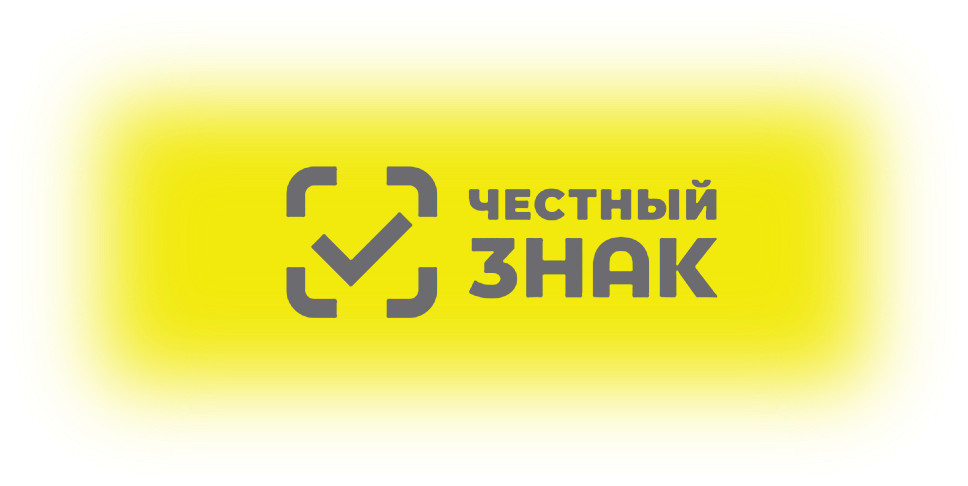 